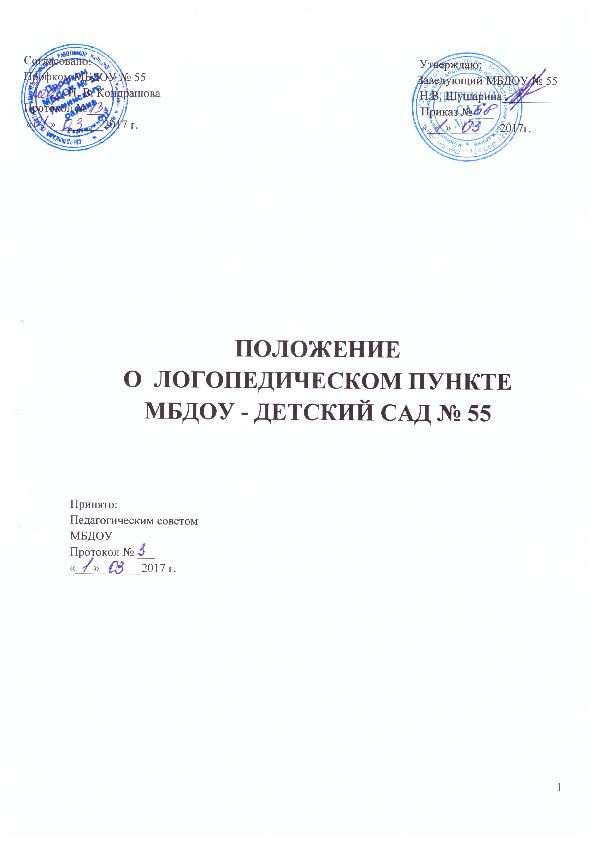 Согласовано:                                                                                                              Утверждаю:Профком МБДОУ № 55                                                                                           Заведующий МБДОУ № 55                                                     _______ Н. В. Кондрашова                                                                                       Н.В. Шушарина________Протокол №___                                                                                                          Приказ № ___                                                                      «___»________2017 г.                                                                                               «___»________2017г.                             ПОЛОЖЕНИЕО  ЛОГОПЕДИЧЕСКОМ ПУНКТЕМБДОУ - ДЕТСКИЙ САД № 55 Принято:Педагогическим советомМБДОУПротокол № ___«___»_______2017 г.ОБЩИЕ ПОЛОЖЕНИЯ1.1. Настоящее Положение о  логопедическом пункте (далее – Логопункт) Муниципального бюджетного дошкольного образовательного учреждения - детский сад № 55 (далее – МБДОУ) разработано в соответствии с Федеральным Законом от29.12.2012 года № 273-ФЗ «Об образовании в Российской федерации», Уставом МБДОУ – детский сад № 55, с целью регулирования работы логопедического пункта. Положение определяет порядок организации деятельности логопедического пункта как структурного подразделения МБДОУ. 1.2.Воспитанникам, имеющим нарушения речевого развития, оказывается логопедическая помощь на логопедическом пункте МБДОУ в соответствии данным Положением.1.3. Логопункт в дошкольном образовательном учреждении организуется с целью профилактики речевых нарушений или коррекции нарушений устной речи, носящих первичный характер. А так же для оказания практической помощи детям дошкольного возраста (от 5 до 7 лет), в освоении ими основной общеобразовательной программы МБДОУ.1.4.  Срок данного Положения не ограничен. Данное Положение действует до принятия нового.2. ЦЕЛЬ И ЗАДАЧИ ЛОГОПУНКТА2.1. Логопункт создается в целях оказания коррекционной помощи воспитанникам МБДОУ, имеющим нарушения в развитии устной речи, в освоении ими основной общеобразовательной программы дошкольного образования.  2.2	Основными задачами Логопункта являются:обеспечение коррекции нарушений в развитии устной речи воспитанников МБДОУ;своевременное выявление особых образовательных потребностей воспитанников МБДОУ, обусловленных недостатками в их речевом развитии;обеспечение индивидуально ориентированной психолого-медико-педагогической помощи воспитанникам с нарушениями речи с учетом особенностей их психофизического развития и индивидуальных возможностей;обеспечение возможности освоения и преодоления трудностей в освоении воспитанниками с нарушениями речи основной общеобразовательной программы дошкольного образования; обеспечение интеграции коррекционной помощи и воспитательно-образовательного процесса с воспитанниками, имеющими нарушения речи; профилактика нарушений в развитии устной и письменной речи воспитанников МБДОУ;профилактика нарушений в развитии устной речи воспитанников раннего возраста;обеспечение взаимодействия в разработке и реализации коррекционных мероприятий педагогических, медицинских работников МБДОУ и других организаций, специализирующихся в области оказания поддержки детям, имеющим нарушения речи;разъяснение специальных знаний по логопедии среди педагогических работников, родителей (законных представителей) МБДОУ; обеспечение взаимодействия с родителями (законными представителями) воспитанников МБДОУ по преодолению речевых нарушений;повышение педагогической компетентности родителей (законных представителей) в вопросах развития и воспитания детей дошкольного возраста, имеющих речевые нарушения.НАПРАВЛЕНИЯ ДЕЯТЕЛЬНОСТИ ЛОГОПУНКТА3.1. Коррекционное:  создание условий, направленных на коррекцию речевого развития воспитанников и обеспечивающих достижение воспитанниками, имеющими нарушения речи уровня речевого развития, соответствующего возрастной норме.3.2. Мониторинговое: отслеживание динамики речевого развития детей, их успешности в освоении основной общеобразовательной программы дошкольного образования.3.3. Профилактическое:создание условий, направленных на профилактику нарушений в развитии устной и письменной речи воспитанников дошкольного возраста.3.4. Просветительское: создание условий, направленных на повышение профессиональной компетентности педагогических работников МБДОУ, педагогической компетентности родителей (законных представителей) в вопросах развития и воспитания детей дошкольного возраста. ОРГАНИЗАЦИЯ КОМПЛЕКТОВАНИЯ ЛОГОПУНКТА4.1. В Логопункт зачисляются воспитанники МБДОУ, имеющие нарушения в развитии устной речи: общее недоразвитие речи (далее – ОНР), фонетико-фонематическое недоразвитие речи (далее – ФФНР), дислалию различной этиологии (далее - Дислалия), нарушение произношения отдельных звуков (далее - НПОЗ).4.2. В первую очередь в Логопункт МБДОУ зачисляются воспитанники старшего дошкольного возраста, имеющие нарушения в развитии устной речи, препятствующие их успешному освоению общеобразовательной программы дошкольного образования. 4.3. Зачисление в Логопункт МБДОУ воспитанников, имеющих нарушения в развитии устной речи осуществляется на основе обследования речи воспитанников. Обследование речи воспитанников проводится учителем-логопедом МБДОУ в течение всего учебного года. Все дети с выявленными недостатками в развитии устной речи регистрируются в списке воспитанников МБДОУ, нуждающихся в логопедической помощи. 4.4. Основанием для зачисления в Логопункт воспитанников, зарегистрированных в списке воспитанников МБДОУ, нуждающихся в логопедической помощи является заявление родителя (законного представителя).  4.5. На основании заявления родителя (законного представителя), в соответствии со списком воспитанников МБДОУ, нуждающихся в логопедической помощи, и по заключению психолого-медико-педагогического консилиума МБДОУ  в срок до 15 сентября, приказом заведующего утверждается список воспитанников зачисленных в Логопункт на текущий учебный год. В случае приема в МБДОУ в течение всего учебного года ребенка 6 лет, имеющего ОНР, приказом заведующего оформляется внеочередное его зачисление в Логопункт.  4.6. Предельная наполняемость Логопункта составляет не более 20 воспитанников в течение учебного года и устанавливается в зависимости от категорий детей, имеющих нарушения в развитии устной речи и составляет:ОНР до 5 детей;ФФНР, ФНР до 15 детей. 4.7. Наличие у воспитанников МБДОУ, зачисленных в Логопункт, имеющих диагнозы ОНР, а так же дефекты речи, обусловленные нарушением строения и подвижности органов речевого аппарата (далее - дизартрия, ринолалия), недоразвитие речи вследствие органического поражения речевых зон коры головного мозга (далее - алалия) должно быть подтверждено выпиской из протокола обследования детей специалистами территориальной Психолого – медико-педагогической комиссией.       4.8. Зачисление в Логопункт и отчисление из Логопункта воспитанников, имеющих нарушения в развитии устной речи:осуществляется из числа воспитанников, указанных в списке, утвержденном заведующим МБДОУ;проводится в течение всего учебного года по мере освобождения мест, на заседаниях ПМПк МБДОУ.4.9. Сроки коррекционной работы зависят от степени выраженности речевых нарушений ребенка, индивидуально-личностных особенностей, условий воспитания в семье и могут варьироваться от 2-3 месяцев до 1,5 – 2, 3-х лет. Рекомендуемый срок коррекционной работы составляет:ОНР до 2-3 лет;ФФНР до 1 года;Дислалия от 3 до 6 месяцев.5. ОРГАНИЗАЦИЯ РАБОТЫ ЛОГОПУНКТА5.1. На каждого воспитанника, зачисленного в Логопункт, учитель-логопед заполняет речевую карту в соответствии с диагнозами ОНР, ФФНР, Дислалия, Дизартрия. 5.2. Содержание коррекционной работы строится в соответствии с педагогическими технологиями, обеспечивающими коррекцию и компенсацию отклонений в речевом развитии детей, учитывающими возрастные и психофизиологические особенности детей дошкольного возраста. 5.3. Содержание коррекционной работы определяется индивидуальными планами работы на каждого зачисленного в Логопункт воспитанника. В планах отражаются индивидуально ориентированные коррекционные мероприятия, обеспечивающие удовлетворение особых образовательных потребностей детей, имеющих нарушения в развитии устной речи, их интеграцию в МБДОУ.5.4. Основными формами коррекционной работы с детьми, зачисленными в Логопункт, являются индивидуальные и подгрупповые занятия. Для проведения подгрупповых занятий формируются подгруппы детей. Предельная наполняемость подгруппы детей устанавливается в зависимости от характера нарушения развития устной речи, возраста воспитанников и составляет от 3-х до 6-ти детей. 5.5. Продолжительность занятий определяется:для детей пятого, шестого года жизни (старшая группа): индивидуальных 15 минут, подгрупповых 20-25 минут;для детей седьмого года жизни (подготовительная группа): индивидуальных 15-20 минут, подгрупповых 25-30 минут.5.6. Периодичность проведения индивидуальных и подгрупповых занятий определяются тяжестью речевых нарушений у воспитанников и составляет:            5.7. Коррекционная работа в Логопункте проводится с учетом режима работы МБДОУ во время любой деятельности детей: игровой, коммуникативной, трудовой, познавательно-исследовательской, продуктивной, музыкально-художественной, чтения.             5.8. Наряду с занятиями на Логопункте, в вечернее время отводится специальный логочас для работы воспитателя с детьми по коррекции речи. Воспитатель, по рекомендации учителя-логопеда, планирует свою работу с учетом программных требований и речевых возможностей детей. Воспитатель обязан знать индивидуальные отклонения в формировании речи ребенка, слышать ее дефекты, обращать внимание на чистоту произношения. Преемственность в работе учителя-логопеда и воспитателя фиксируется в тетради взаимосвязи.             5.9.  Распределение рабочего времени учителя-логопеда осуществляется следующим образом: 75% - работа с детьми, 15% - консультативно-методическая работа, 10% - работа с документацией.6. ДОКУМЕНТАЦИЯ ЛОГОПУКТА6.1. Утвержденный список воспитанников, зачисленных в Логопункт.6.2. Годовой план работы учителя-логопеда .6.3. Циклограмма профессиональной деятельности  учителя – логопеда.6.4. Табель посещаемости индивидуальных и подгрупповых занятий, с воспитанниками, зачисленными в Логопункт.6.5. Речевые карты на каждого воспитанника, зачисленного в Логопункт.6.6. Тетрадь (папка) индивидуальных занятий с каждым воспитанником, зачисленным в Логопункт.6.7. Календарный план индивидуальных и подгрупповых занятий с воспитанниками, зачисленными в Логопункт .6.8. Журнал мониторинга речевого развития воспитанников МБДОУ .6.9. Тетради взаимодействия учителя-логопеда и воспитателей групп.6.10. Журнал движения воспитанников, зачисленных в Логопункт .6.11. Отчет о результативности коррекционной работы. 7. УЧАСТНИКИ КОРРЕКЦИОННОЙ РАБОТЫ ЛОГОПУНКТА 7.1. Учитель-логопед:7.1.1. Проводит обследование речевого развития детей МБДОУ,  регистрирует список воспитанников, нуждающихся в логопедической помощи.7.1.2. Подготавливает список воспитанников, зачисленных в Логопункт на учебный год, в соответствии с предельной наполняемостью, установленной п.4.6 настоящего Положения. 7.1.3. Определяет периодичность, продолжительность проведения индивидуальных и подгрупповых занятий в Логопункте в соответствии с п.п.5.4, 5.5, 5.6 настоящего Положения.         7.1.4. Планирует, проводит коррекционную работу с воспитанниками по исправлению нарушений в развитии устной речи.7.1.5. Самостоятельно отбирает методы и приёмы коррекционной работы. Составляет индивидуально ориентированные коррекционные мероприятия, обеспечивающие удовлетворение особых образовательных потребностей детей, имеющих нарушения в развитии устной речи, их интеграцию в МБДОУ.7.1.6. Осуществляет отслеживание динамики устранения речевых нарушений воспитанников, зачисленных в Логопункт. Корректирует содержание коррекционной работы, методы, приемы логопедической помощи.7.1.7. Взаимодействует с педагогическими работниками, родителями (законными представителями) МБДОУ:по проведению коррекционной работы с воспитанниками, зачисленными в Логопункт; по вопросам освоения общеобразовательной и коррекционной программ дошкольного образования воспитанниками, зачисленными в Логопункт.7.1.8. Оказывает консультативную помощь педагогическим работникам, родителям (законными представителями) по преодолению речевых нарушений воспитанников, информирует о ходе коррекционной работы, дает необходимые рекомендации.7.1.9. Проводит повышение педагогической компетентности родителей (законных представителей) в вопросах развития и воспитания детей дошкольного возраста, имеющих речевые нарушения.7.1.10. Осуществляет связь со специалистами учреждений здравоохранения, территориальной психолого-медико-педагогической комиссией.7.1.11. Контролирует выполнение воспитателями рекомендаций по проведению индивидуальной работы по речевому развитию воспитанников, зачисленных в Логопункт.7.1.12. Ведёт необходимую документацию по планированию, проведению коррекционной работы.7.1.13. Предоставляет ежегодный отчет о результативности коррекционной работы Логопункта.7.2. Воспитатель:7.2.1. Создает предметную развивающую среду для своевременного речевого развития и профилактики нарушений в развитии устной и письменной речи воспитанников группы.7.2.2. Проводит мониторинг усвоения содержания образовательной области «Речевое развитие» общеобразовательной программы воспитанниками группы, зачисленными в Логопункт.7.2.3. Наблюдает за ходом речевого развития воспитанников группы, диагностирует предпосылки и признаки формирования нетипичных (опережающих, задержанных, искаженных) вариантов развития устной речи воспитанников группы.7.2.4. Планирует по рекомендациям учителя-логопеда индивидуальную работу по речевому развитию воспитанников группы, зачисленных в Логопункт.7.2.5. Участвует по заданию учителя-логопеда в реализации коррекционных мероприятий, обеспечивающих коррекцию и компенсацию отклонений в речевом развитии, с учетом возрастных и психофизиологических особенностей воспитанников группы, зачисленных в Логопункт.7.2.6. Осуществляет контроль за правильным произношением скорректированных учителем-логопедом звуков на этапе автоматизации у воспитанников группы, зачисленных в Логопункт, во всех видах детской деятельности, режимных моментах в течение дня.7.2.7. Взаимодействует с учителем-логопедом, родителями (законными представителями) МБДОУ по вопросам освоения основной общеобразовательной программы дошкольного образования воспитанниками, зачисленными в Логопункт.7.2.8. Вовлекает в коррекционную работу родителей (законных представителей) воспитанников, зачисленных в Логопункт. Обеспечивает заинтересованность в ее результативности.7.3.Заведующий МБДОУ:7.3.1. Обеспечивает условия:направленные на коррекцию речевого развития воспитанников и достижения воспитанниками, имеющими нарушения речи, уровня речевого развития, соответствующего возрастной норме;направленные на профилактику нарушений в развитии устной и письменной речи воспитанников дошкольного возраста.7.3.2. Обеспечивает комплектование Логопункта. Приказом по МБДОУ утверждает список детей, зачисленных в Логопункт.7.3.3. Осуществляет контроль за работой Логопункта. 7.4. Заместитель заведующего по ВМР:7.4.1. Планирует, координирует взаимодействие педагогических работников, родителей (законных представителей) МБДОУ по вопросам освоения основной общеобразовательной программы дошкольного образования воспитанниками, зачисленными в Логопункт.  7.4.2. Обеспечивает повышение  профессиональной компетентности педагогических работников МБДОУ, педагогической компетентности родителей (законных представителей) в вопросах развития и воспитания детей дошкольного возраста. 7.4.3. Обеспечивает взаимодействие в разработке и реализации коррекционных мероприятий педагогических, медицинских работников МБДОУ и других организаций, специализирующихся в области оказания поддержки детям, имеющим нарушения речи.7.4.4. Организует проведение мониторинга усвоения содержания образовательной области «Речевое развитие» общеобразовательной программы, коррекционной работы с воспитанниками группы, зачисленными в Логопункт. Осуществляет анализ мониторинга и результативность коррекционной работы. 7.4.5. Контролирует:применение педагогических технологий, обеспечивающих коррекцию и компенсацию отклонений в речевом развитии детей;соблюдение требований к максимально допустимому объему недельной образовательной нагрузки;динамику устранения речевых нарушений воспитанников, зачисленных в Логопункт.           7.5. Родители (законные представители):7.5.1. Создают в семье условия благоприятные для общего и речевого развития ребенка.7.5.2. Взаимодействуют с педагогическими работниками по преодолению речевых нарушений ребенка.  МАТЕРИАЛЬНО-ТЕХНИЧЕСКОЕ ОБЕСПЕЧЕНИЕ8.1. Для Логопункта выделяется кабинет площадью не менее 20 кв. м, отвечающий санитарно-гигиеническим требованиям. Логопункт обеспечивается оборудованием.Ознакомлены:Речевое нарушениеКоличество занятий в неделю (не менее)Количество занятий в неделю (не менее)Предельная наполняемость подгрупп детейиндивидуальныхподгрупповыхОНР32 – 33 – 4ФФНР 2 1 – 24 – 6Дислалия1 – 21 – 24 – 6Ф.И.О.ДатаПодпись